Purpose: This checklist is for individuals who plan, conduct, or facilitate engagements with the community and partners to ensure interactions are culturally responsive and inclusive, acknowledging and respecting the differences within the community.Timing: Individuals should use this checklist before, during, and after conducting an event with the community.Objectives: This document should be used to ensure all work, interactions, and engagements are centered on, and committed to cultural competency. This document should be used often to consistently build and maintain a culturally competent culture. 	Checklist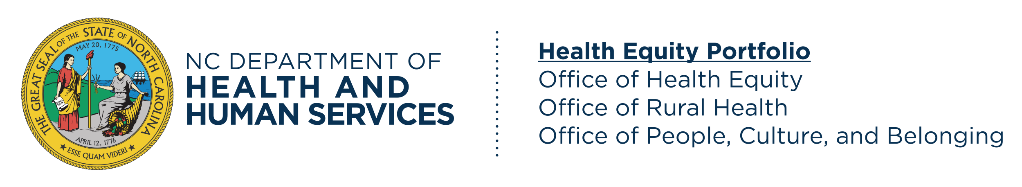 Cultural Competency Checklist for Community Engagements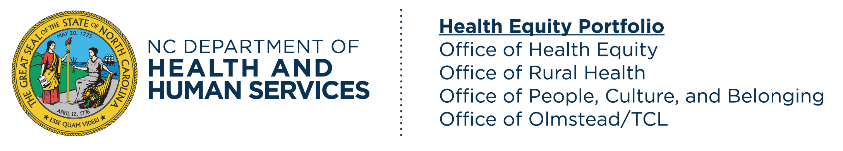 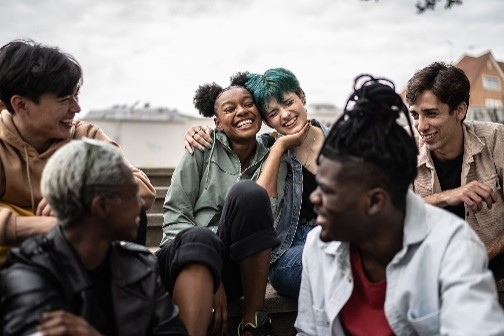 Community and Partner Engagement Tool for Community Based OrganizationsBackgroundThe North Carolina Department of Health and Human Services (NCDHHS) manages the delivery of health and human-related services for all North Carolinians, especially groups that have been marginalized economically and socially – children, elderly, disabled, and low-income families. Our mission is to work collaboratively with partners to improve the health, safety, and well-being of all North Carolinians.Among other factors, improving health outcomes requires community, partnership, commitment, and collaboration. A key component to successful community engagements and partnerships includes individuals who are culturally competent and display cultural humility.Key Definitions:Cultural Competence: Cultural competence can be defined as the ability of an individual to understand and respect values, attitudes, and beliefs from different cultures and understand how to address differences appropriately in policies, programs, practices, and quality of services. Cultural competence includes gaining the skills that enable effective and equitable services for diverse populations. Cultural competence is an ongoing process of intellectual curiosity, intentional learning, and critical thinking.Community and Partner Engagement: Community and partner engagement can be defined as a mutual and purposeful exchange of lived experience, acquired skills, and genuine trust among partners and communities working together to achieve a common goal (NCDHHS Community & Partner Engagement Guide, page 5).Before EngagementsBefore EngagementsEngagements are designed to put the needs of the community first and build through genuine relationships and partnerships. Individuals planning engagements have taken the NCDHHS Cultural Competency Awareness Self-Assessment to improve awareness of cultural similarities and differences between various groups. Develop relationships and work with key community members and trusted messengers to ensure communication, outreach, and other engagement strategies are designed to respond and apply to the needs and cultural contexts of the communities you serve. Consider taking the NCDHHS Cultural Humility Practices for self-reflection and monitoring practices to engage in constant self-reflection, checking in on assumptions, and learning to recognize biases. Materials (promotional, educational, informational, etc.) and communication are offered in multiple languages, large font, plain language, and easy-to-read text. All community partners are provided access to timely, accurate, and culturally and linguistically appropriate information and resources. During Events and EngagementsDuring Events and EngagementsAll engagements prioritize ensuring that all individuals have an equal voice and that decisions are made collaboratively. During your engagements, create a culture of respectful co-learning, evaluation, reflection, and transparency about community needs/priorities to build trust with community partners. Consider using different storytelling methods. Encourage the community to share their specific stories about the topic of the engagement to highlight the voices of the community and individual experiences. During engagements, individuals show cultural responsiveness by being aware, respectful, and accepting of differences.  All engagement activities are rooted in cultural humility where everyone is responsible for self-reflection, self-critique3, acknowledging personal biases, and committed to lifelong learning. Ensure you are leading by example by regularly examining your own beliefs and cultural identities.  All engagements are rooted in all partners having an equal voice.  Communication is at a minimum bidirectional, consistent, accessible, transparent, and empowering.Communication is centered on listening reflectively4 to communities and community partners to foster cultural awareness, sensitivity, competence, and humility. When community partners are speaking, be sure to repeat key phrases back to practice reflective listening. An example of reflective listening is the following: “Please correct me if I am wrong. What I am hearing you say is…”After EngagementsAfter EngagementsAfter engagements, consider taking the NCDHHS Cultural Competency Awareness Self-Assessment again to practice constant self-reflection and assess any shifts in competence. Ask for feedback and then take steps to act on feedback to improve cultural responsiveness and accountability to the community. Follow up with communities or individuals who have given feedback to let them know the action you took based on their feedback.   Thank community partners for their input and involvement in the engagement. 